嘉義縣105年度國小資賦優異學生冬令營—「資優成長營」實施計畫壹、依據：105年特教輔導團及特教資源中心年度工作計畫。貳、目的：透過加深加廣的數學與自然課程培養學生快樂學數理的正向態度﹑增進學生的演算能力、抽象能力、推論能力、溝通能力及實驗能力，以奠定未來科學研究之基礎能力。透過團隊合作遊戲進行方式，培養學生的溝通協調、信任合作與問題解決能力。運用桌遊活動引發學生創意展現，進而能以團隊解決問題達成任務。參、主辦單位：嘉義縣政府肆、承辦單位：嘉義縣特殊教育資源中心伍、協辦單位：嘉義縣特教輔導團、嘉義縣興中國民小學陸、參加對象：嘉義縣國小四、五、六年級通過本縣資優鑑定之資賦優異學生，名額54名依報名先後順序錄取。 柒、活動期程：105年1月21日～26日(共4日，扣除六日)，8：40-16：00。 捌、活動地點：嘉義縣民雄鄉興中國小圖書館1F(民雄鄉興中村30號 )     報到時間：8：20-8：35，8：40開始上課，16：00課程結束，提供午餐但不提供交通接送。報到地點：特教資源中心（興中國小往嘉義大學側門進右手邊） 玖、活動費用：免費拾、報名方式：報名日期：即日起至105年1月15日止。採學校推薦統一報名。報名表請於報名期限1/15日前，傳真至特教資源中心 FAX：2206208，1/18日前於縣網公佈錄取名單，並請將行前通知單轉發給錄取之學生。若有疑問請洽詢嘉義縣特教資源中心  電話：2217484 葉秀玲老師 拾壹、課程內容：拾參、經費：由特教資源中心年度經常門支出經費概算如附件一。拾肆、預期效應：本課程讓學生探究科學實驗、學習合作與問題解決，透過實作，體驗相關活動，將所學與生活緊密結合，進而確立自我的價值以及自我的概念，增進面對自我的自信心。拾伍、本計畫報縣府核准後公佈實施，修正時亦同。嘉義縣105年度國小資賦優異學生冬令營—「資優成長營」報名表學校名稱：                     備註：本營隊僅限通過資優鑑定之學生參加，請學校確實審核。承辦人：           特推會執行秘書：          特推會主任委員（校長）：  承辦人聯絡電話：填表日期： 105 年    月      日請於105年1月15日（五）前傳真至特教資源中心 FAX：2206208，若有任何問題請洽嘉義縣特教資源中心，TEL：2217484葉秀玲老師感謝您的配合！嘉義縣105年度國小資賦優異學生冬令營──「資優成長營」行前通知單TO：     國小       同學親愛的小朋友：    歡迎您參加今年度的資優冬令營，提醒您營隊日期為1月21-26（週四-二），上課時間為8：40-16：00，請在8：30之前抵達，準備上課。上課地點為興中國小圖書館1F自修教室，圖書館大樓在興中國小往嘉義大學民雄校區或民雄農工文化路旁，側門進來左側即是圖書館大樓﹑右側為特教資源中心，因此建議您從興中國小側門進來較方便，且側門旁有停車場方便家長停車。第一天報到請在8：00-8：30間先至側門進來右手邊2F特教資源中心報到。          請攜帶一顆喜樂求知的心﹑文具﹑免洗餐具及杯子或水壺及休息時看的書…等。若有任何疑問或是事情需聯繫請於8：00-17：00致電-特教資源中心TEL：2217484，。（PS：若16：00您還不方便接回學生，最遲請在17：00下班前，謝謝您的合作）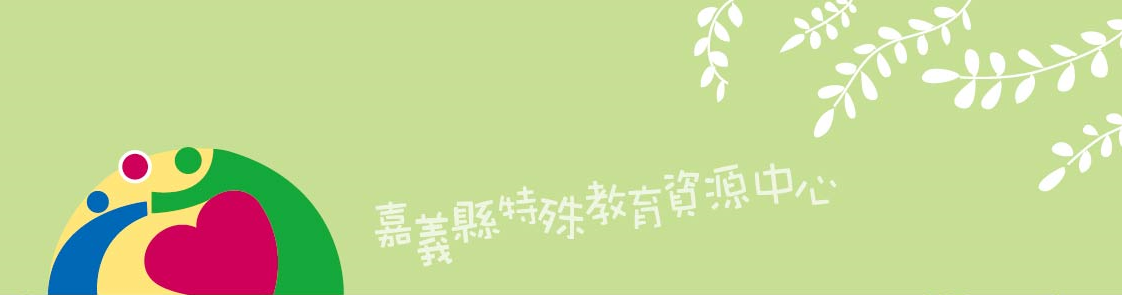  105.1.15主題 日期/子題 課程、師資、時數 課程、師資、時數 課程、師資、時數 預期成效主題 日期/子題 課程／活動內容說明 授課教師 節數預期成效資優成長營1/21日（週四）上午法拉第的一生互動教學上網查有關法拉第的事蹟將法拉第的生平事蹟畫成心智圖互動式問答講述有關法拉第的故事分組動手做法拉第的經典實驗虎尾高中王昭富老師蘇裕年老師4節1.了解只有小學學歷的法拉第如何成為偉大的科學家2.認識法拉第科學上的成就,以及令人稱頌的人格3.將故事內容與科學實驗緊密結合，讓學生樂於學習資優成長營1/21日（週四）下午法拉第的一生實驗實作哼哈二將、石頭醫生、法拉第馬達、電磁感應、電漿、法拉第籠、電容……，共有11項實作實驗虎尾高中蘇裕年老師王昭富老師3節1.從小於1mA無感電流、7mA有感電流，到會讓學生驚呼連連high翻天具刺麻感的安全觸電體驗2.讓學生摸到、看到、體會到，進而喜歡科學資優成長營1/22（週五）上午領導才能之領導特質培養-溝通與合作認識活動全方位價值契約團隊合作：扁帶賽車團隊合作：衝出封鎖線溝通體驗：齊眉棍溝通體驗：蘋果VS鳳梨溝通合作：合作拼圖民雄國中吳美枝老師盧樺熠老師4節1.體認團隊溝通、協調、互相信任及合作的重要性，並從中確立自我的價值以及自我的概念，增進面對自我的自信心。資優成長營1/22（週五）下午領導才能之領導特質培養-問題解決社會責任：原子爐問題解決：核對收銀機問題解決：交通阻塞民雄國中吳美枝老師盧樺熠老師3節2.發揮「容忍」、「妥協」、「配合」、「從錯誤中學習」等特質，並與團隊共同擬定決策解決問題資優成長營1/25（週一）上午自然科學重力的來源介紹八大行星的模擬平衡遊戲大氣壓力的來源介紹太保國小黃柏鴻老師4節1.認識重力及相關現象2.了解大氣壓力的來源資優成長營1/25（週一）下午自然科學蘋果氣球空氣砲九宮格比賽全反射水中魔術裝作潛望鏡太保國小黃柏鴻老師3節1.體驗大氣壓力的相關遊戲2.探究光學的相關現象資優成長營1/26（週二）上午數學好好玩1.七巧板、數學藏在玩具中2.小組競賽-「桌遊」3.產出與分享興中國小侯雪卿老師4節1.認識等積異形、空間幾何等造型活動的奧秘。2.應用桌遊，促進解題思考能力。資優成長營1/26（週二）下午數學好好玩數字賓果機會大轉盤產出與分享興中國小張根延老師3節1.探索數量關係之規律性，發展數學解題策略。2.通過操作、分析實驗數據等，發展隨機概念表徵心像。3.應用桌遊，促進解題思考能力編號年級學生姓名學生聯絡人及電話午餐□葷□素□葷□素□葷□素□葷□素□葷□素□葷□素□葷□素